Lampiran 9Lembar Jawaban Hasil Tes PretestKelas Kontrol dan Eksperimen 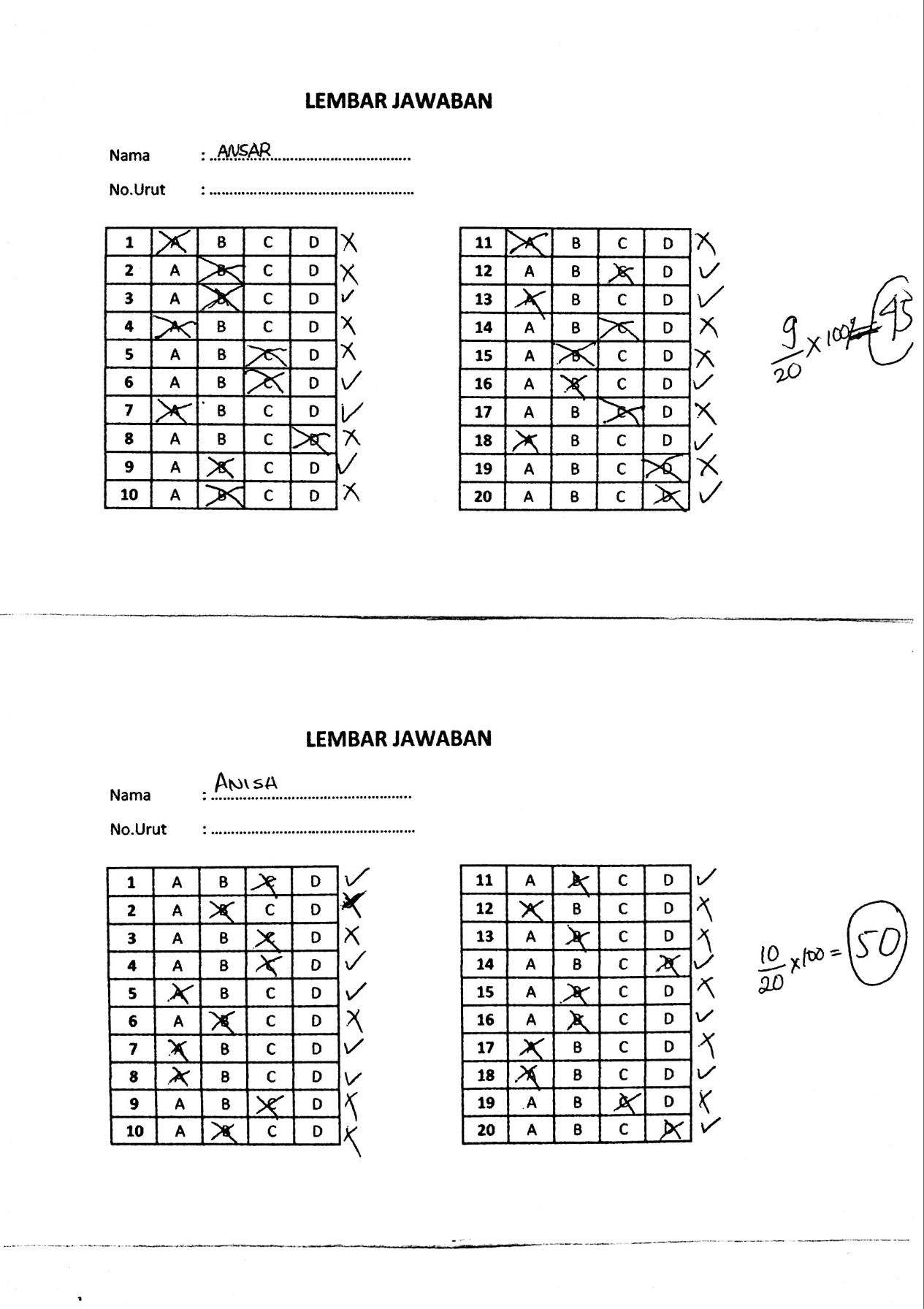 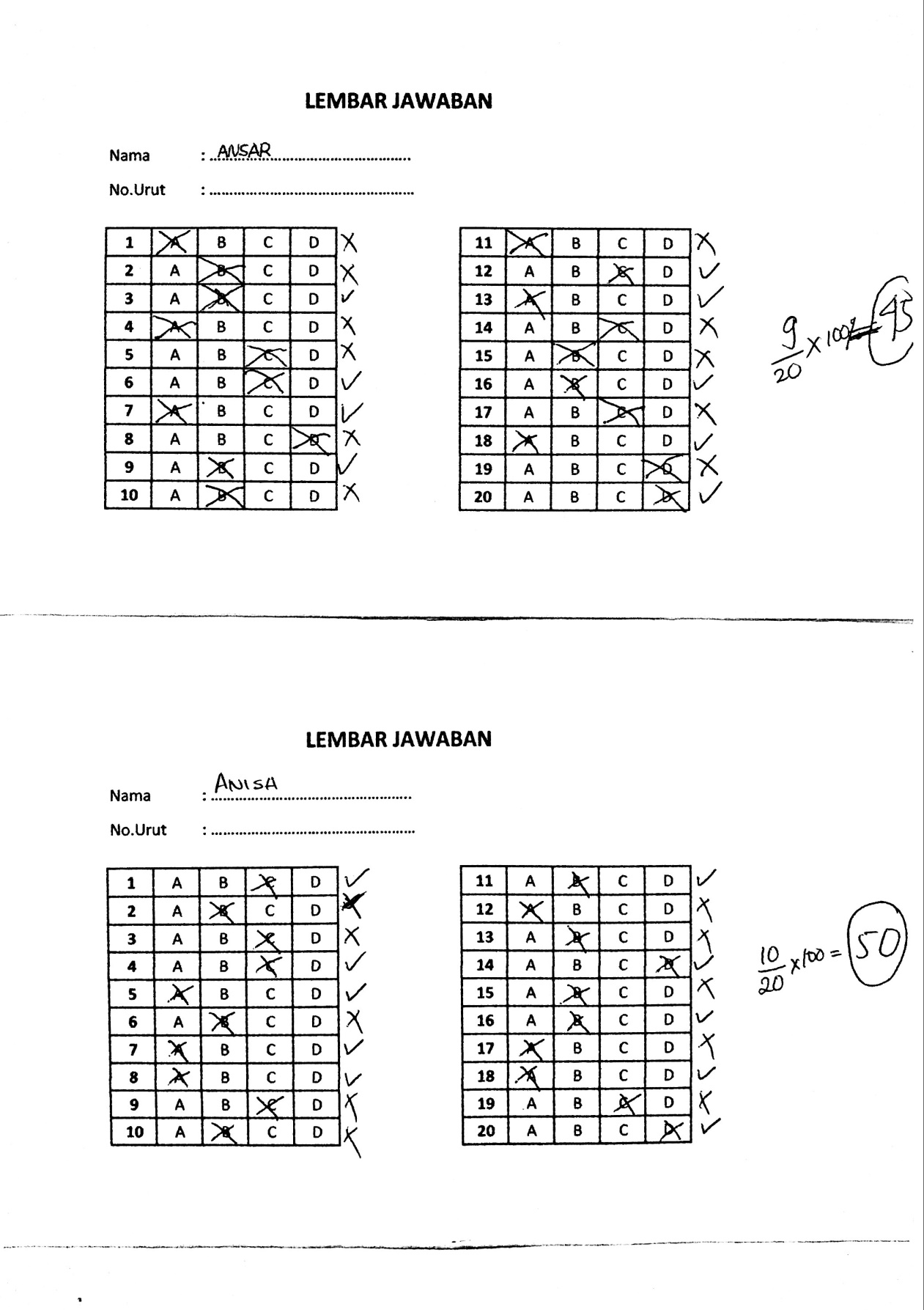 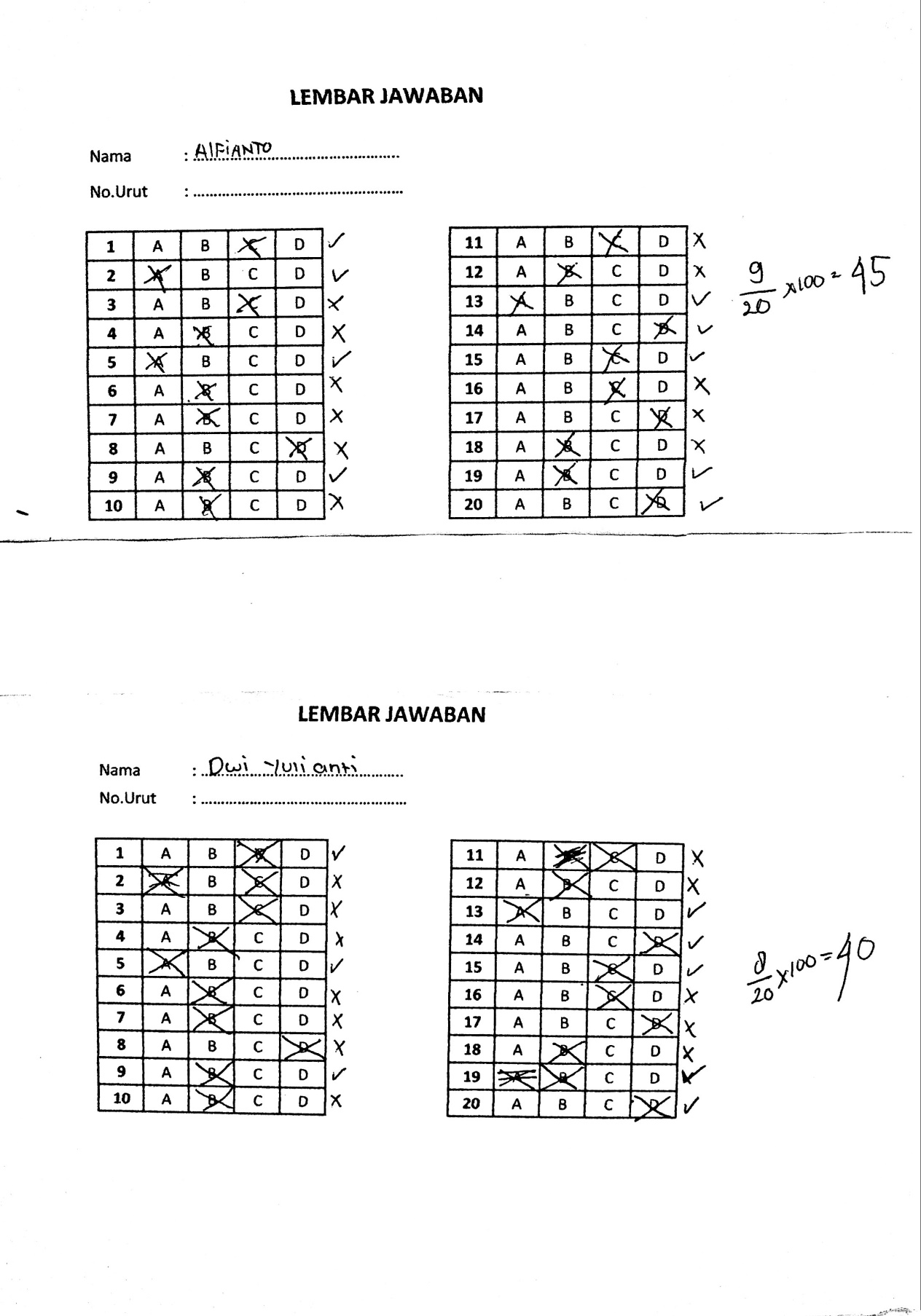 